Bélgica apagó la ilusión argentina y es finalista de la Copa DavisCopa DavisSteve Darcis le ganó el quinto punto a Federico Delbonis por 6-4, 2-6, 7-5 y 7-6 y selló el 3-2 definitivo en la serie que se jugó en Bruselas. El otro finalista es Gran Bretaña, que venció como local a Australia.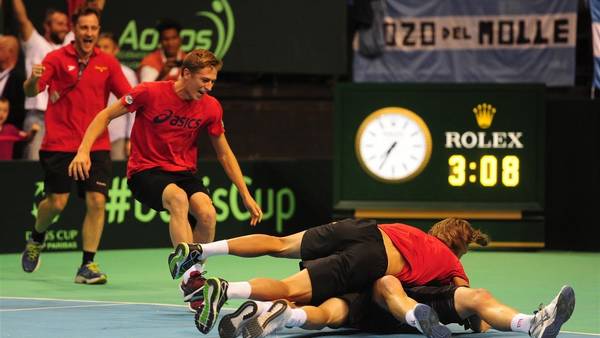 Los jugadores belgas festejan un triunfo histórico que los clasifica a su primera final de la Copa Davis. (Juan Manuel Foglia / enviado especial)TAGSFederico Delbonis,Steve Darcis,Copa Davis135opiná181sharesNo pudo ser para Argentina. Luego de haber llegado al último día con ventaja, perdió los últimos dos singles y vio cómo Bélgica se quedaba con una victoria por 3-2 que los deposita por primera vez en la historia en la final de la Copa Davis. Primero fue el turno de David Goffin, quien despachó a Diego Schwartzman en sets corridos. Y a continuación, Steve Darcis se convirtió en el héroe: le ganó un durísimo partido a Federico Delbonis por 6-4, 2-6, 7-5 y 7-6 (7-3) y selló el pasaporte de Bélgica, que será local ante Gran Bretaña en la última serie del año.Delbonis tuvo un comienzo impecable en sus games de saque. Metió 8 de 8 primeros servicios (2 aces) y ganó todos sus puntos en los primeros dos juegos. También ganó los cuatro tantos en el tercero, todos con el segundo saque. Del otro lado de la red, Darcis daba señales similares: muy sólido con su servicio y con pocas respuestas en la devolución. Entonces los primeros minutos fueron de absoluta paridad.La autoridad absoluta que había mostrado el argentino con su saque tuvo un bache en el séptimo game. Y le costó caro. Una doble falta de Delbonis le dio el quiebre a Darcis y una ventaja que el belga mantuvo hasta el final del set, que se llevó por 6-4.Delbonis dio vuelta la página y comenzó el segundo con la solidez que había mostrado en el inicio del juego. En el 2-2 salió bien parado de un momento complicado: sacó 15-40, pero los levantó con un ace y un segundo saque ganador, y después cerró el game con autoridad. Una autoridad y una actitud que mantuvo en el juego siguiente y que le permitió conseguir el primer quiebre del partido para tomar una ventaja de 4-2. Esa ventaja resultó clave para Delbonis, que aprovechó el envión, mantuvo su saque sin problemas y volvió a romper el servicio de su rival para quedarse con el set por 6-2.El ruidoso público del Forest National de Bruselas estalló aliviado cuando un saque abierto salvó a Darcis en el primer break point del tercer set cuando Delbonis estaba 3-2. Idéntica situación se vivió en el game siguiente, pero con el azuleño y los hinchas argentinos como protagonistas. Siguieron saque y saque hasta el undécimo game, cuando otro bache de Delbonis le dio tres un triple break point a Bélgica. Y ahí vino un quiebre clave para dejarle servido el set a Darcis, que no desaprovechó la oportunidad y lo cerró 7-5.Darcis tomó el saque del argentino y sacó ventaja de 2-1 en el cuarto set, pero Delbonis se recuperó rápidamente y niveló: 2-2. Pero un nuevo quiebre del local en el game siguiente parecía ser el golpe dicisivo. Con ventaja de 5-4 el belga dispuso de dos match points, pero el argentino se repuso y mandó la definición al tie break, donde el local no dudó: se llevó la victoria por 7-3 y le dio a Bélgica el pasaporte a su primera final de la historia, que tendrá ante Gran Bretaña su primera gran oportunidad de ganar la Copa Davis.